Конференция обучающихся ЭМФ ИГЭУ
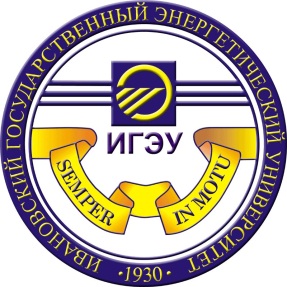 Протокол № 2
собрания Совета старост ЭМФ
и делегатов от академических групп
08.09.2020Председатель ОСО – Стародумова Мария
Секретарь – Желобанова Ольга
1) Присутствовали от факультета:Повестка дня:Слушали: 
1. О выборах Председателя Совета старост.2. О выборах делегатов в состав ОСО от факультета.3. О выборах делегатов на Конференцию обучающихся ИГЭУ.Выступали:Председатель ОСО ИГЭУ – Стародумова МарияПостановили:На должность Председателя совета старост ЭМФ были предложены следующие кандидатуры:Малинина Алина                    «За» - 40________________________ «За» -       ________________________ «За» -       Выбрать Председателем Совета старост ЭМФ: Малинину АлинуВыбрать следующих делегатов в состав ОСО от факультета:Выбрать следующих делегатов на Конференцию обучающихся ИГЭУ
 от факультета:Председатель ОСО                                                           ______________Секретарь                                                                           _____________№ п/пФИОКурс-группаДолжностьБыков Д.Е. 1-31СтаростаСкворцова М.А.1-33СтаростаГерцева Е.И.1-33ДелегатКоровкин М.С.1-34СтаростаСмирнов И.А.1-35СтаростаКожин И.А.1-38СтаростаБалбушина Е.В.2-31ДелегатКузнецов Д.А.2-31ДелегатСудаков Д.Э.2-31СтаростаЧелноков А.П.2-33ДелегатЦапырина А.А.2-33СтаростаОвчинников И.К.2-34ДелегатСмирнов Д.А.2-34ДелегатПакина Е.А.2-34ДелегатМалышева Ю.В.2-34СтаростаКрасильников М.Ю.2-35ДелегатГанина А.А.2-35СтаростаМитрофанов К.2-36СтаростаКулаков С.Д.2-36ДелегатАманов Х.Я.2-38ДелегатЗахаров А.С.2-38ДелегатЧижов Д.А.3-31СтаростаЧижов Д. А.3-31СтаростаГородова С. М.3-33СтаростаМолокова Д. Д. 3-33ДелегатВалиев Р. Н.3-34СтаростаЧистяков Д.В.3-34СтаростаМалинина А. Э.3-35СтаростаПопов Н. А.3-35ДелегатСиницын И. А.3-35ВСтаростаГрачев И. А.3-36СтаростаФирстова К. В.4-31СтаростаХабарин М. Р.4-31ДелегатКорягин Ю. С.4-32СтаростаГоршков С. В.4-36Староста№ФИОКурс-группа№ З/КЗа/ Против/
/ВоздержалисьСмирнов Д.А.2-341943740/0/0Аманов Х.Я.2-381941340/0/0Попов Н.А.3-351838240/0/0Городова С.40/0/0№ФИОКурс-группа№ З/КЧелноков А.П.2-3319338Герцева Е.И.1-3320371Овчинников И.К.2-3419434Кузнецов Д.А.2-3119401Быков Д.Е.1-3120439Судаков Д.Э.2-3119410Балбушина Е.В.2-3119389Скворцова М.А.1-3320376Митрофанов К.2-36Бакланов В.2-36